PIELIKUMS Nr.1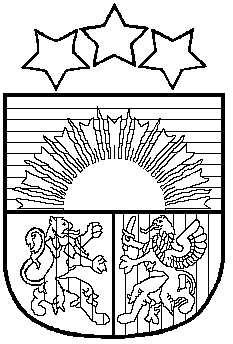 LATVIJAS REPUBLIKASALACGRĪVAS NOVADA DOMEReģ.Nr.90000059796, Smilšu iela 9, Salacgrīva, Salacgrīvas novads, LV – 4033, Tālrunis sekretārei: 64 071 973; : 64 071 993; e-pasts: dome@salacgriva.lvSalacgrīvāAPSTIPRINĀTS ar Salacgrīvas novada domes2013.gada 23.oktobra sēdes lēmumu Nr.505( Nr.14; 8.§)SAISTOŠIE NOTEIKUMI2013.gada 23.oktobrī	 Nr.16 Grozījumi Salacgrīvas novada domes 2012.gada 19.decembra saistošajos noteikumos            Nr. 26 „Nolikums „Par licencēto makšķerēšanu Salacas upes posmā Salacgrīvas novada administratīvajā teritorijā (POSMS „SALACA I”)”Izdoti saskaņā ar Zvejniecības likuma 10.panta trešo daļu1. Izdarīt pašvaldības domes 2012.gada 19.decembra saistošajos noteikumos Nr.26 „Nolikums „Par licencēto makšķerēšanu Salacas upes posmā Salacgrīvas novada administratīvajā teritorijā (POSMS „SALACA I”)” šādus grozījumus:1.1. aizstāt 4.1.apakšpunktā lata simbolisko apzīmēju un skaitli „Ls 9” ar skaitli un vārdu „ 12.81 euro”;1.2. aizstāt 4.2.apakšpunktā lata simbolisko apzīmēju un skaitli „Ls 300” ar skaitli un vārdu „ 426.86 euro”;1.3. aizstāt 4.3.apakšpunktā lata simbolisko apzīmēju un skaitli „Ls 6” ar skaitli un vārdu „ 8.54 euro”;1.4. aizstāt 4.4.apakšpunktā lata simbolisko apzīmēju un skaitli „Ls 3” ar skaitli un vārdu „ 4.27 euro”;1.5. aizstāt 4.5.apakšpunktā lata simbolisko apzīmēju un skaitli „Ls 3” ar skaitli un vārdu „ 4.27 euro”;1.6. aizstāt 4.6.apakšpunktā lata simbolisko apzīmēju un skaitli „Ls 3” ar skaitli un vārdu „ 4.27 euro”;1.7. aizstāt 4.7.apakšpunktā lata simbolisko apzīmēju un skaitli „Ls 6” ar skaitli un vārdu „ 8.54 euro”;1.8. aizstāt 4.8.apakšpunktā lata simbolisko apzīmēju un skaitli „Ls 3” ar skaitli un vārdu „ 4.27 euro”;1.9. aizstāt 4.9.apakšpunktā lata simbolisko apzīmēju un skaitli „Ls 3” ar skaitli un vārdu „4.27 euro”;1.10. aizstāt 4.10.apakšpunktā lata simbolisko apzīmēju un skaitli „Ls 3” ar skaitli un vārdu „ 4.27 euro”;1.11. izteikt 7.1.1.apakšpunktu šādā redakcijā:„7.1.1. Salacgrīvā, Rīgas ielā 10A, Salacgrīvas novada tūrisma informācijas centrā – katru darba dienu (izņemot svētdienas) no plkst. 6.00-9.00, tālr.28628402, pārējā laikā iepriekš sazvanoties pa minēto tālruni.”1.12. izteikt nolikuma pielikumu Nr. 1 – licenču paraugi (A-G) jaunā redakcijā, saskaņā ar saistošo noteikumu pielikumu Nr.1.2. Saistošie noteikumi stājas spēkā 2014.gada 1.janvārī.Salacgrīvas novada domespriekšsēdētājs				                         	     		Dagnis Straubergs